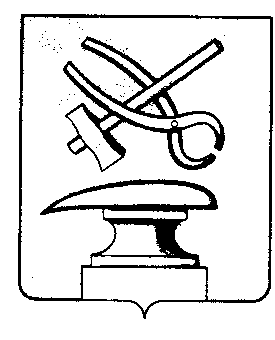        УПРАВЛЕНИЕ ФИНАНСОВ ГОРОДА КУЗНЕЦКАПРИКАЗ Об утверждении Типовых форм соглашений (договоров)о предоставлении из бюджета города Кузнецка субсидииюридическим лицам (за исключением муниципальных учреждений), индивидуальным предпринимателям, физическим лицам - производителям товаров, работ, услуг      В соответствии с подпунктом "и" пункта 5 Общих требований к нормативным правовым актам, муниципальным правовым актам, регулирующим предоставление субсидий, в том числе грантов в форме субсидий, юридическим лицам, индивидуальным предпринимателям, а также физическим лицам - производителям товаров, работ, услуг, и о признании утратившими силу некоторых актов Правительства Российской Федерации и отдельных положений некоторых актов Правительства Российской Федерации, утвержденных постановлением  Правительства Российской Федерации от 18 сентября 2020 № 1492, п р и к а з ы в а ю:1. Утвердить Типовую форму соглашения (договора) о предоставлении из бюджета города Кузнецка субсидии юридическому лицу (за исключением муниципального учреждения), индивидуальному предпринимателю, физическому лицу - производителю товаров, работ, услуг на финансовое обеспечение затрат в связи с производством (реализацией) товаров (за исключением подакцизных товаров, кроме автомобилей легковых и мотоциклов, алкогольной продукции, предназначенной для экспортных поставок, винограда, винодельческой продукции, произведенной из указанного винограда: вин, игристых вин (шампанских), ликерных вин с защищенным географическим указанием, с защищенным наименованием места происхождения (специальных вин), виноматериалов), выполнением работ, оказанием услуг (Приложение 1).2. Утвердить Типовую форму соглашения (договора) о предоставлении из бюджета города Кузнецка субсидии юридическому лицу (за исключением муниципального учреждения), индивидуальному предпринимателю, физическому лицу - производителю товаров, работ, услуг на возмещение затрат (недополученных доходов) в связи с производством (реализацией) товаров (за исключением подакцизных товаров, кроме автомобилей легковых и мотоциклов, алкогольной продукции, предназначенной для экспортных поставок, винограда, винодельческой продукции, произведенной из указанного винограда: вин, игристых вин (шампанских), ликерных вин с защищенным географическим указанием, с защищенным наименованием места происхождения (специальных вин), виноматериалов), выполнением работ, оказанием услуг (Приложение 2).3. Признать утратившим силу:3.1. Приказ управления финансов города Кузнецка от 28.12.2016 № 23-Б «Об утверждении типовых форм договоров (соглашений) между главным распорядителем средств бюджета города Кузнецка и юридическим лицом (за исключением муниципальных учреждений), индивидуальным предпринимателем, физическим лицом – производителем товаров, работ, услуг о предоставлении субсидии из бюджета города Кузнецка».3.2. Приказ управления финансов города Кузнецка от 28.07.2017 № 35-Б «О внесении изменений в приказ управления финансов города Кузнецка от 28.12.2016 № 23-Б «Об утверждении типовых форм договоров (соглашений) между главным распорядителем средств бюджета города Кузнецка и юридическим лицом (за исключением муниципальных учреждений), индивидуальным предпринимателем, физическим лицом – производителем товаров, работ, услуг о предоставлении субсидии из бюджета города Кузнецка».3.3. Приказ управления финансов города Кузнецка от 19.12.2017 № 45-Б «О внесении изменений в приказ управления финансов города Кузнецка от 28.12.2016 № 23-Б «Об утверждении типовых форм договоров (соглашений) о предоставлении из бюджета города Кузнецка субсидий юридическим лицам (за исключением муниципальных учреждений), индивидуальным предпринимателям, физическим лицам - производителям товаров, работ, услуг».3.4. Приказ управления финансов города Кузнецка «О внесении изменений в приказ управления финансов города Кузнецка от 28.12.2016 № 23-Б «Об утверждении типовых форм договоров (соглашений) о предоставлении из бюджета города Кузнецка субсидий юридическим лицам (за исключением муниципальных учреждений), индивидуальным предпринимателям, физическим лицам - производителям товаров, работ, услуг».4. Настоящий приказ вступает в силу со дня его официального опубликования и применяется при заключении соглашений о предоставлении субсидии из бюджета города Кузнецка на 2022 год и плановый период 2023 - 2024 годов.  5. Настоящий приказ разместить на официальном сайте управления финансов города Кузнецка в информационно-телекоммуникационной сети «Интернет» и опубликовать в средствах массовой информации. 6. Контроль за исполнением настоящего приказа возложить на заместителя начальника управления финансов города Кузнецка Фефелову Т.А.Начальник управления финансов города Кузнецка 		                          И.Б.ФроловПриложение  1к приказу управления финансовгорода Кузнецкаот 13.12.2021 № 19-БТиповая форма договора (соглашения)о предоставлении из бюджета города Кузнецка субсидииюридическому лицу (за исключением муниципальногоучреждения), индивидуальному предпринимателю, физическомулицу - производителю товаров, работ, услуг на финансовоеобеспечение затрат в связи с производством (реализацией)товаров (за исключением подакцизных товаров,кроме автомобилей легковых и мотоциклов, алкогольнойпродукции, предназначенной для экспортных поставок,винограда, винодельческой продукции, произведеннойиз указанного винограда: вин, игристых вин (шампанских),ликерных вин с защищенным географическим указанием,с защищенным наименованием места происхождения (специальныхвин), виноматериалов, выполнением работ, оказанием услуг    г. ___________________                    "___" ______________ 20 __ г.____________________________________________________________________________________, (наименование органа местного самоуправления города Кузнецка (организации), осуществляющего(щей)функции Главного распорядителя бюджетных средств, до которого(ой)в  соответствии  с  бюджетным  законодательством  Российской  Федерации как получателя  бюджетных  средств  доведены  в  установленном  порядке  лимиты бюджетных  обязательств  на  предоставление   субсидии  на  соответствующий финансовый год (соответствующий   финансовый  год  и  плановый  период),именуемый в дальнейшем «Главный распорядитель средств бюджета города Кузнецка", в лице_____________________________________________________________________________________    (наименование должности руководителя Главного распорядителя средств           бюджета города Кузнецка или уполномоченного им лица)__________________________________________________________, действующего на основании    (фамилия, имя, отчество)_________________________________________________________________, с одной стороны, и   (положение об органе местного самоуправления (Устав организации),          доверенность, приказ или иной документ)__________________________________________________________________________, именуемый  (наименование  для юридического лица; фамилия, имя, отчество      для индивидуального предпринимателя, физического лица)в дальнейшем "Получатель", в лице ___________________________________________________                                      (наименование должности лица, представляющего Получателя                                                           или уполномоченного им лица)__________________________________________________________, действующего на основании    (фамилия, имя, отчество)____________________________________________________________________________________,(Устав для юридического лица, свидетельство о государственнойрегистрации для индивидуального предпринимателя, паспортдля физического лица, доверенность)с  другой  стороны,  далее  именуемые "Стороны", в соответствии с Бюджетным кодексом  Российской Федерации, ______________________________________________________________,(наименование Порядка предоставления субсидии из бюджета города Кузнецкаюридическим   лицам   (за   исключением   муниципальных учреждений),    индивидуальным   предпринимателям,   физическим   лицам   - производителям   товаров,   работ,   услуг),  утвержденного  постановлениемадминистрации города Кузнецка от " ______ " № __________ (далее - Порядок предоставления субсидии)заключили   настоящий   договор   (соглашение)   (далее   -  Соглашение)  о нижеследующем.1. Предмет Соглашения    1.1. Предметом настоящего Соглашения является предоставление из бюджетагорода Кузнецка в 20__ - 20__ годах <1>  Получателю субсидии на ____________________________________________________________________________                       (указание цели предоставления субсидии)(далее - Субсидия) в рамках ___________________________________________________________________________________________________________________________.(национального   проекта (программы),   в   том  числефедерального проекта, входящего в состав соответствующегонационального проекта (программы), или региональногопроекта, обеспечивающего достижение целей, показателейи результатов федерального проекта, либо муниципальнойпрограммы, в случае если субсидии предоставляются в целяхреализации соответствующих проектов, программ)2. Финансовое обеспечение предоставления субсидии    2.1. Субсидия предоставляется Получателю на цели, указанные в разделе 1     настоящего     Соглашения     в     общем     размере(_________________________________________________________________________)(сумма цифрами)(сумма прописью) рублей __ копеек, в том числе:    2.1.1.  в  пределах лимитов бюджетных обязательств, доведенных Главномураспорядителю средств бюджета города Кузнецка по кодам классификации                                       расходов  бюджетов Российской Федерации (далее - коды БК), в следующем размере <2>:    в 20__ году _________ (_______) рублей __ копеек - по коду БК ________;             (сумма цифрами)(сумма прописью)                      (код БК)    в 20__ году _________ (_______) рублей __ копеек - по коду БК ________;              (сумма цифрами)(сумма прописью)                     (код БК)    в 20__ году _________ (_______) рублей __ копеек - по коду БК ________;              (сумма цифрами)(сумма прописью)                     (код БК)    2.1.2.    за    пределами    планового   периода   в   соответствии   с__________________________________________________________________ <3>:(реквизиты принятого в соответствии с бюджетным законодательствомРоссийской Федерации акта администрации города Кузнецка,предусматривающего заключение договора (соглашения) на срок,превышающий срок действия лимитов бюджетных обязательств)    в 20___ году _____________ (_______________) рублей ____ копеек <4>;                 (сумма цифрами)(сумма прописью)    в 20___ году ____________ (________________) рублей ____ копеек <4>;                 (сумма цифрами)(сумма прописью)    в 20___ году ____________ (________________) рублей __ копеек <4>.                 (сумма цифрами)(сумма прописью)3. Условия и порядок предоставления субсидииСубсидия предоставляется в соответствии с Порядком предоставления субсидии при выполнении следующих условий:3.1. Получатель соответствует категориям и (или) критериям отбора, установленным Порядком предоставления субсидии. <5>3.2. Предоставление Получателем документов, необходимых для предоставления Субсидии, в соответствии с Порядком предоставления субсидии в срок до ____ ____ 20__  года.3.3. Направление Получателем на достижение целей, указанных в пункте 1.1. настоящего Соглашения, собственных и (или) привлеченных средств (заемные и кредитные средства, средства спонсоров и другие средства, полученные организацией со стороны, за исключением средств, полученных из бюджетов бюджетной системы Российской Федерации) в размере _____. <6>3.4. Определение направления затрат, на финансовое обеспечение которых предоставляется Субсидия, в соответствии с Приложением № 1 к настоящему Соглашению. 3.5. Согласие Получателя  <7> на осуществление Главным распорядителем средств бюджета города Кузнецка и органами муниципального финансового контроля проверок соблюдения Получателем условий, целей и порядка предоставления Субсидии. 3.6. Согласие поставщиков (подрядчиков, исполнителей) <8> по договорам (соглашениям), заключенным в целях исполнения обязательств по настоящему Соглашению на осуществление Главным распорядителем средств бюджета города Кузнецка и органами муниципального финансового контроля проверок соблюдения ими условий, целей и порядка предоставления субсидии. <9>	3.7. Соблюдение запрета приобретения Получателем - юридическим лицом, а также иными лицами, получающими средства на основании договоров, заключенных с Получателем, за счет полученной субсидии иностранной валюты.<10>3.8. Согласование новых условий Соглашения или расторжение Соглашения при недостижении согласия по новым условиям в случае уменьшения Главному распорядителю средств бюджета города Кузнецка ранее доведенных лимитов бюджетных обязательств.3.9. Иные условия в соответствии с Порядком предоставления субсидии.<11>4. Порядок перечисления Субсидии4.1. Перечисление Субсидии осуществляется Главным распорядителем средств бюджета города Кузнецка в установленном порядке на расчетный (корреспондентский) счет Получателя, открытый в кредитной организации (учреждении Центрального банка Российской Федерации), указанный в разделе 8 настоящего Соглашения. 4.2. Перечисление Субсидии осуществляется Главным распорядителем средств бюджета города Кузнецка не позднее ________ рабочего дня, следующего за днем предоставления Главному распорядителю средств бюджета города Кузнецка Получателем документов, необходимых для оплаты денежных обязательств Получателя, и документов, подтверждающих возникновение денежных обязательств Получателя, в целях финансового обеспечении которых предоставляется Субсидия. <12>5. Права и обязанности Сторон5.1. Главный распорядитель средств бюджета города Кузнецка обязуется:          5.1.1.   Рассмотреть в порядке и в сроки, установленные Порядком предоставления субсидии, представленные Получателем документы.          5.1.2. Обеспечить предоставление Субсидии в порядке и при соблюдении Получателем условий предоставления Субсидии, установленных Порядком предоставления    субсидии и настоящим Соглашением, на счет Получателя.         5.1.3.  Довести до сведения Получателя результаты предоставления Субсидии, установленные Порядком предоставления субсидии согласно Приложению № 2 к настоящему Соглашению, и определить  значения  показателей,  необходимых  для достижения результатов предоставления   субсидии,   включая  показатели  в  части  материальных  и нематериальных   объектов  и  (или)  услуг,  планируемых  к  получению  при достижении  результатов  соответствующих  проектов  <13>,   согласно   Приложению                                                    № 3 к  настоящему  Соглашению. <14>5.1.4. Осуществлять оценку достижения Получателем результатов предоставления Субсидии, значений показателей и (или) иных показателей, установленных Порядком предоставления субсидии, указанных в  подпункте 5.1.3 пункта 5.1 настоящего Соглашения на основании отчета о достижении результатов согласно Приложению № 4 к настоящему Соглашению, а также отчета <15>  о достижении значений показателей по форме согласно Приложению № 5 к настоящему Соглашению.  	5.1.5.  Осуществлять контроль за соблюдением Получателем целей, условий и порядка предоставления Субсидии, установленных Порядком предоставления субсидии и настоящим Соглашением, путем проведения плановых и внеплановых проверок на основании отчета о расходах Получателя, источником финансового обеспечения которых является Субсидия, по форме согласно Приложению № 6 к настоящему Соглашению, и дополнительной отчетности.<16> 	5.1.6. В случае установления факта нарушения Получателем порядка, целей и условий предоставления Субсидии, предусмотренных порядком предоставления субсидии и настоящим Соглашением, в том числе указания в документах, представленных   Получателем   в   соответствии с настоящим Соглашением, недостоверных сведений, направлять Получателю требование об обеспечении возврата Субсидии в бюджет города Кузнецка в размере и в сроки, определенные в указанном требовании.	5.1.7.   В   случае   если  Получателем не достигнуты установленные результаты предоставления Субсидии, значения показателей, применять штрафные санкции, рассчитываемые  в соответствии с Приложением № 7 к настоящему Соглашению, с обязательным  уведомлением  Получателя    в течение _______ рабочих дней с даты принятия указанного решения .	5.1.8. Согласовывать новые условия Соглашения в случае уменьшения ранее доведенных лимитов бюджетных обязательств, приводящего к невозможности предоставления Субсидии, в размере, определенном в Соглашении, а при недостижении согласия по новым условиям, расторгнуть Соглашение.5.1.9. Рассматривать предложения, документы и иную информацию, направленную Получателем, в течение _____ рабочих дней со дня их получения и уведомлять Получателя о принятом решении (при необходимости).5.1.10. Выполнять иные обязательства, установленные бюджетным законодательством Российской Федерации, Порядком предоставления субсидии и настоящим Соглашением.5.2. Главный распорядитель средств бюджета города Кузнецка вправе:5.2.1. Запрашивать у Получателя документы и материалы, необходимые для осуществления контроля за соблюдением целей, условий и порядка предоставления субсидии, а также осуществлять контроль в части порядка и сроков возврата Субсидии (остатков Субсидии) в бюджет города Кузнецка в случае образования не использованного в отчетном финансовом году остатка Субсидии и отсутствия решения Главного распорядителя средств бюджета города Кузнецка, принятого по согласованию с Финансовым управлением города Кузнецка, о наличии потребности в указанных средствах.5.2.2. Принимать решение о:а) наличии потребности в направлении в текущем финансовом году остатка Субсидии, не использованного в отчетном финансовом году на цели, указанные в разделе 1 настоящего Соглашения, в порядке и сроки, установленные Порядком предоставления субсидии;б) возврате не использованного в отчетном финансовом году остатка Субсидии в порядке и сроки, установленные Порядком предоставления субсидии.5.2.3. Осуществлять иные права, установленные бюджетным законодательством Российской Федерации, Порядком предоставления субсидии и настоящим Соглашением.5.3. Получатель обязуется:5.3.1. Обеспечивать выполнение целей, условий и порядка предоставления Субсидии, установленных настоящим Соглашением, в том числе:5.3.1.1) предоставлять Главному распорядителю средств бюджета города Кузнецка документы, полноту и достоверность которых подтверждает, необходимые в соответствии с Порядком предоставления субсидии для предоставления Субсидии в сроки, установленные настоящим Соглашением;5.3.1.2) направлять средства Субсидии на финансовое обеспечение расходов, указанных в настоящем Соглашении;5.3.1.3) направлять на достижение целей, указанных в пункте 1.1 настоящего Соглашения, собственные и (или) привлеченные средства. 5.3.2. Обеспечивать исполнение требований Главного распорядителя средств бюджета города Кузнецка по возврату средств в бюджет города Кузнецка в сроки и размерах, определенных в требовании, в случае установления фактов нарушения целей, условий и порядка предоставления субсидии. 5.3.3.  Обеспечивать достижение результатов  предоставления Субсидии,  значения показателей,   предусмотренных настоящим Соглашением, в том числе довести их до сведения иных лиц, получающих средства Субсидии на основании заключенных с ним договоров , и представление   Главному  распорядителю    средств бюджета города Кузнецка  не  позднее ___ числа месяца, следующего за _____________, в   котором была получена Субсидия:(месяц, квартал)а) отчетности о достижении результатов, показателей, указанных в подпункте 5.1.3 пункта 5.1 настоящего Соглашения, по формам согласно Приложениям № 4,5 к настоящему Соглашению;б) дополнительной отчетности.5.3.4. Вести обособленный учет операций со средствами Субсидии.5.3.5.   Обеспечивать   представление Главному распорядителю средств бюджета города Кузнецка не позднее ______ числа месяца, следующего за ______________, в котором                                                           (месяц, квартал)была получена Субсидия:- отчет о расходах, на финансовое обеспечение которых предоставляется Субсидия, по форме согласно Приложению № 6 к настоящему Соглашению.5.3.6. Уплачивать штрафные санкции в случаях, предусмотренных настоящим Соглашением, в срок, установленный в уведомлении о применении штрафных санкций. 5.3.7. Возвращать неиспользованный остаток Субсидии в доход бюджета города Кузнецка в случае отсутствия решения Главного распорядителя средств бюджета города Кузнецка о наличии потребности в направлении не использованного в отчетном финансовом году остатка Субсидии на цели, указанные в разделе 1 настоящего Соглашения, в срок до ____ 20____ г.5.3.8. Уведомить в случае изменения платежных реквизитов в течение пяти рабочих дней Главного распорядителя средств бюджета города Кузнецка путем направления соответствующего письменного извещения с последующим оформлением дополнительного соглашения.5.3.9. Выполнять иные обязательства, установленные бюджетным законодательством Российской Федерации, Порядком предоставления субсидии и настоящим Соглашением.5.4. Получатель вправе:5.4.1. Обращаться к Главному распорядителю средств бюджета города Кузнецка за разъяснениями в связи с исполнением настоящего Соглашения.5.4.2. Направлять Главному распорядителю средств бюджета города Кузнецка предложения о внесении изменений в настоящее Соглашение, в том числе в случае установления необходимости изменения размера Субсидии с приложением информации, содержащей финансово-экономическое обоснование данного изменения.5.4.3. Осуществлять иные права, установленные бюджетным законодательством Российской Федерации, Порядком предоставления субсидии и настоящим Соглашением.6. Ответственность Сторон6.1. В случае неисполнения или ненадлежащего исполнения своих обязательств по настоящему Соглашению Стороны несут ответственность в соответствии с настоящим Соглашением, Порядком предоставления субсидии и законодательством Российской Федерации.7. Заключительные положения7.1. Споры, возникающие между Сторонами в связи с исполнением настоящего Соглашения, решаются ими, по возможности, путем проведения переговоров с оформлением соответствующих протоколов или иных документов. При недостижении согласия споры между Сторонами решаются в судебном порядке.7.2. Соглашение вступает в силу с даты его подписания Сторонами и действует до "___" _________ 20__ года (до исполнения Сторонами своих обязательств).7.3. Изменение настоящего Соглашения осуществляется по соглашению Сторон в виде дополнительного соглашения к настоящему Соглашению по форме согласно Приложению № 8 к настоящему Соглашению, которое является его неотъемлемой частью, и вступает в силу после его подписания Сторонами.7.4. Расторжение настоящего Соглашения возможно:7.4.1. По соглашению сторон по форме согласно Приложению № 9 к настоящему Соглашению;7.4.2. В одностороннем порядке:а) в случае недостижения Получателем результатов предоставления субсидии и значений показателей, предусмотренных настоящим Соглашением; б) в случае нарушения Получателем порядка, целей и условий предоставления Субсидии, установленных настоящим Соглашением и Порядком предоставления субсидии;в) в иных случаях, установленных законодательством Российской Федерации.7.5. Настоящее Соглашение составлено в письменной форме в 2-х экземплярах, по одному экземпляру для каждой из сторон.8. Платежные реквизиты Сторон9. Подписи Сторон--------------------------------<1> Указывается срок, на который предоставляется Субсидия.<2> Указывается конкретный размер предоставляемой Субсидии в соответствующем финансовом году по коду БК, по которому до Главного распорядителя средств бюджета города Кузнецка доведены лимиты бюджетных обязательств на предоставление Субсидии;<3> Предусматривается при наличии такого акта администрации города Кузнецка;<4> Указывается ежегодный размер Субсидии за пределами планового периода в пределах средств и сроков, установленных актом администрации города Кузнецка, предусмотренным настоящим подпунктом настоящего Соглашения;<5> В случае если субсидия предоставляется по результатам отбора<6> В случае если это установлено Порядком предоставления субсидии указывается сумма денежных средств в рублях либо в процентах от общего объёма субсидии (процентах от общего объёма денежных средств, направляемых на достижение цели, указанной в разделе 1 настоящего Соглашения);<7> За исключением муниципальных унитарных предприятий, хозяйственных товариществ и обществ с участием публично-правовых образований в их уставных (складочных) капиталах, а также коммерческих организаций с участием таких товариществ и обществ в их уставных (складочных) капиталах;<8> За исключением муниципальных унитарных предприятий, хозяйственных товариществ и обществ с участием публично-правовых образований в их уставных (складочных) капиталах, а также коммерческих организаций с участием таких товариществ и обществ в их уставных (складочных) капиталах;<9> За исключением субсидий, результатом предоставления которых являются объем и качество услуг, оказываемых физическим лицам;	<10> За исключением операций, осуществляемых в соответствии с валютным законодательством Российской Федерации при закупке (поставке) высокотехнологичного импортного оборудования, сырья и комплектующих изделий, а также связанных с достижением целей предоставления этих средств иных операций, определенных правовым актом;<11> Указываются иные конкретные условия;<12> В сроки, установленные Порядком предоставления субсидии;<13> При возможности такой детализации;<14> В случае если их установление предусмотрено Порядком предоставления субсидии;<15> В случае если их установление предусмотрено Порядком предоставления субсидии;<16> Устанавливается Главным распорядителем средств бюджета города Кузнецка при необходимости;<17> В случае если применение штрафных санкций предусмотрено Порядком предоставления субсидии, а также при наличии в Соглашении пункта 5.1.3.;<18> Если такое обязательство Получателя предусмотрено Порядком предоставления субсидии;<19>  За исключением средств, предоставленных в целях реализации решений Президента Российской Федерации, исполнения контрактов (договоров) на поставку товаров, выполнение работ, оказание услуг;<20> Устанавливается Главным распорядителем средств бюджета города Кузнецка при необходимости;<21> В случае если Порядком предоставления субсидий предусмотрено применение штрафных санкций.Приложение № 1к Соглашению№ _____ от "__" ________ 20__ г.Направлениезатрат, на финансовое обеспечение которых предоставляетсяСубсидия на "__" ____________ 20__ г.Наименование Главного распорядителя средств бюджета города Кузнецка _______________Наименование Получателя ____________________________________Единица измерения: рубль (с точностью до второго десятичного знака)Приложение № 2к Соглашению№ _____ от "__" ________ 20__ г.Результатыпредоставления Субсидии	--------------------------------<1> Заполняется в случае, если Получателем является индивидуальный предприниматель или физическое лицо - производитель товаров, работ, услуг.<2> Указывается в случае, если Субсидия предоставляется в целях достижения результатов федерального/регионального проекта. В кодовой зоне указываются 4 и 5 разряды целевой статьи расходов бюджета города Кузнецка.<3> При представлении уточненных значений указывается номер очередного внесения изменения в приложение.<4> Указывается наименование направления расходов целевой статьи расходов бюджета города Кузнецка и соответствующий ему код (13 - 17 разряды кода классификации расходов бюджета города Кузнецка).<5> Указывается наименование результата предоставления Субсидии в соответствии с Порядком предоставления субсидии, а также наименование показателя, необходимого для достижения результата предоставления Субсидии, если это предусмотрено Порядком предоставления субсидии. В случае, если Субсидия предоставляется в целях достижения результата федерального/регионального проекта, указывается наименование результата такого проекта, а также наименования материальных и нематериальных объектов и (или) услуг, планируемых к получению в рамках достижения результата (при наличии в Порядке предоставления субсидий положений о данных объектах и (или) услугах).<6> Указываются плановые значения результатов предоставления Субсидии, отраженных в графе 3, на различные даты их достижения нарастающим итогом с даты заключения Соглашения и с начала текущего финансового года соответственно.Приложение №  3к Соглашению № _____ от "__" ________ 20__ г.Значения показателей--------------------------------<1> Заполняется по решению Главного распорядителя средств бюджета города Кузнецка  в случае указания в разделе 1 Соглашения конкретных проектов.Приложение №  4к Соглашению№ _____ от "__" ________ 20__ г.Отчето достижении результатов предоставления Субсидии1. Информация о достижении результатов предоставленияСубсидии и обязательствах, принятых в целях их достиженияРуководитель(уполномоченное лицо) _____________ ___________ ___________________________                       (должность)   (подпись)     (расшифровка подписи)Исполнитель           _____________ ___________________ ___________________                                                       (должность)         ФИО)             (телефон)                                 "__" ________ 20__ г.2. Сведения о принятии отчета о достижении результатовпредоставления Субсидии <12>Руководитель(уполномоченное лицо) ___________ _________ _______________________________                      (должность) (подпись)      (расшифровка подписи)Исполнитель           _____________ _________________ _____________________                      (должность)         (ФИО)          (телефон)"__" ________ 20__ г.--------------------------------<1> Заполняется в случае, если Получателем является индивидуальный предприниматель или физическое лицо - производитель товаров, работ, услуг.<2> Указывается в случае, если Субсидия предоставляется в целях достижения результата федерального/регионального проекта. В кодовой зоне указываются 4 и 5 разряды целевой статьи расходов федерального/регионального бюджета.<3> При представлении уточненного отчета указывается номер корректировки (например, "1", "2", "3", "...").<4> Показатели граф 1 - 5 формируются на основании показателей граф 1 - 5, указанных в приложении к Соглашению, оформленному в соответствии с Приложением № 2 к настоящему Соглашению.<5> Указываются в соответствии с плановыми значениями, установленными в приложении к Соглашению, оформленному в соответствии с Приложением № 2к настоящему Соглашению, на соответствующую дату.<6> Заполняется в соответствии с пунктом 2.1 Соглашения на отчетный финансовый год.<7> Указываются значения показателей, отраженных в графе 3, достигнутые Получателем на отчетную дату, нарастающим итогом с даты заключения Соглашения и с начала текущего финансового года соответственно.<8> Перечень причин отклонений устанавливается финансовым органом.<9> Указывается объем принятых (подлежащих принятию на основании конкурсных процедур и (или) отборов, размещения извещения об осуществлении закупки, направления приглашения принять участие в определении поставщика (подрядчика, исполнителя), проекта контракта) Получателем на отчетную дату обязательств, источником финансового обеспечения которых является Субсидия.<10> Указывается объем денежных обязательств (за исключением авансов), принятых Получателем на отчетную дату, в целях достижения результатов предоставления Субсидии, отраженных в графе 11.<11> Показатель формируется на 1 января года, следующего за отчетным (по окончании срока действия соглашения).<12> Раздел 2 формируется Главным распорядителем средств бюджета города Кузнецка по состоянию на 1 января года, следующего за отчетным (по окончании срока действия Соглашения).<13> Значение показателя формируется в соответствии с объемом денежных обязательств, отраженных в разделе 1, и не может превышать значение показателя графы 17 раздела 1.<14> Указывается сумма, на которую подлежит уменьшению объем Субсидии (графы 18 раздела 1).<15> Указывается объем перечисленной Получателю Субсидии, подлежащей возврату в бюджет города Кузнецка.<16> Указывается сумма штрафных санкций (пени), подлежащих перечислению в бюджет, в случае, если Порядком предоставления субсидии предусмотрено применение штрафных санкций. Показатели формируются по окончании срока действия Соглашения, если иное не установлено Порядком предоставления субсидии.Приложение № 5к Соглашению№ _____ от "__" ________ 20__ г.ОТЧЕТо достижении значений показателейпо состоянию на __ _________ 20__ годаНаименование Получателя _______________________________________Периодичность: ________________________________________________Руководитель Получателя(уполномоченное лицо) _______________ _________ ___________________________                        (должность)   (подпись)     (расшифровка подписи)Исполнитель           ________________ ___________________ ________________                        (должность)            (ФИО)         (телефон)"__" ___________ 20__ г.--------------------------------<1> Наименование показателя, указываемого в настоящей таблице, должно соответствовать наименованию показателя, указанному в графе 2 Приложения № 3 к Соглашению.<2> Заполняется по решению Главного распорядителя средств бюджета города Кузнецка в случае указания в разделе 8 Соглашения конкретных проектов.<3> Плановое значение показателя, указываемого в настоящей таблице, должно соответствовать плановому значению показателя, указанному в графе 6 Приложения № 3 к соглашению.Приложение № 6к Соглашению№  _____ от "__" ________ 20__ г.Отчето расходах, источником финансового обеспечения которыхявляется Субсидияна "__" _________ 20__ г. <1>Наименование Получателя ________________________________________Периодичность: квартальная, годоваяЕдиница измерения: руб. (с точностью до второго десятичного знака)Руководитель(уполномоченное лицо) ___________ _________ _______________________________                      (должность) (подпись)      (расшифровка подписи)Исполнитель           _____________ _________________ _____________________                      (должность)         (ФИО)          (телефон)"__" ________ 20__ г.--------------------------------<1> Настоящий отчет составляется нарастающим итогом с начала текущего финансового года.Приложение № 7к  Соглашению№ _____ от "__" ________ 20__ г.РАСЧЕТРАЗМЕРА ШТРАФНЫХ САНКЦИЙРуководитель(уполномоченное лицо) ___________ _________ _______________________________                      (должность) (подпись)      (расшифровка подписи)Исполнитель           _____________ _________________ _____________________                      (должность)         (ФИО)          (телефон)"__" ________ 20__ г.--------------------------------<1> Наименование показателя, указываемого в настоящей таблице, должно соответствовать наименованию показателя, указанному в графе 2 Приложения № 3 к Соглашению.<2> Заполняется по решению Главного распорядителя средств бюджета города Кузнецка в случае указания в разделе 1 Соглашения конкретных проектов.<3> Плановое значение показателя, указываемого в настоящей таблице, должно соответствовать плановому значению показателя, указанному в графе 6 Приложения № 3 к Соглашению.<4> Достигнутое значение показателя, указываемого в настоящей таблице, должно соответствовать достигнутому значению показателя, указанному в графе 7 Приложения № 5 к Соглашению на соответствующую дату.<5> Заполняется при необходимости.Приложение № 8к Соглашению№ _____ от "__" ________ 20__ г.Дополнительное соглашениео внесении изменений в договор (соглашение) о предоставлении из бюджета города Кузнецка субсидииюридическому лицу (за исключением муниципальногоучреждения), индивидуальному предпринимателю, физическомулицу - производителю товаров, работ, услуг на финансовоеобеспечение затрат в связи с производством (реализацией)товаров (за исключением подакцизных товаров,кроме автомобилей легковых и мотоциклов, алкогольнойпродукции, предназначенной для экспортных поставок,винограда, винодельческой продукции, произведеннойиз указанного винограда: вин, игристых вин (шампанских),ликерных вин с защищенным географическим указанием,с защищенным наименованием места происхождения (специальныхвин), виноматериалов, выполнением работ, оказанием услугот "_____" ____________20____ г. № ___________г. Кузнецк                                       "______" ____________ 20___.                                                                (дата заключения соглашения)_________________________________________________________________________,(наименование органа местного самоуправления города Кузнецка (организации), осуществляющего(щей)функции Главного распорядителя бюджетных средств, до которого(ой) в  соответствии  с  бюджетным  законодательством  Российской  Федерации как получателя  бюджетных  средств  доведены  в  установленном  порядке  лимиты бюджетных  обязательств  на  предоставление   субсидии  на  соответствующий финансовый год (соответствующий   финансовый  год  и  плановый  период)именуемый в дальнейшем «Главный распорядитель средств бюджета города Кузнецка", в лице___________________________________________________________________________(наименование должности руководителя Главного распорядителя средств бюджета города Кузнецка или уполномоченного им лица)__________________________________________________________, действующего на                         (фамилия, имя, отчество)основании ________________________________________________________________,(положение об органе местного самоуправления, Устав организации доверенность, приказ или иной документ, удостоверяющий полномочия)с одной стороны, и__________________________________________________________________________,(наименование для юридического лица, фамилия, имя, отчестводля индивидуального предпринимателя, физического лица)именуемый в дальнейшем "Получатель", в лице___________________________________________________________________________(наименование должности лица, представляющего Получателя илиуполномоченного им лица)__________________________________________________________, действующего на(фамилия, имя, отчество уполномоченного лица (для юридического лица)основании ________________________________________________________________,(Устав для юридического лица, свидетельство о государственнойрегистрации для индивидуального предпринимателя, паспорт дляфизического лица, доверенность)с другой стороны, далее именуемые "Стороны", в соответствии с Бюджетнымкодексом Российской Федерации,__________________________________________________________________________,(наименование Порядка предоставления субсидии из бюджета города Кузнецкаюридическим лицам (за исключением муниципальных учреждений),индивидуальным предпринимателям, физическим лицам -производителям товаров, работ, услуг)утвержденного постановлением администрации города Кузнецка от "__" ____ 20_ г.№ __________ (далее - Порядок предоставления субсидии), заключили настоящеедополнительное  соглашение  о  внесении  изменений в договор (соглашение) о предоставлении из бюджета города Кузнецка субсидии юридическому лицу (за исключением муниципального учреждения), индивидуальному предпринимателю, физическому лицу - производителю товаров, работ, услуг на финансовое обеспечение затрат в связи с производством (реализацией) товаров (за исключением подакцизных товаров, кроме автомобилей легковых и мотоциклов, алкогольной продукции, предназначенной для экспортных поставок, винограда, винодельческой продукции, произведенной из указанного винограда: вин, игристых вин (шампанских), ликерных вин с защищенным географическим указанием, с защищенным наименованием места происхождения (специальных вин), виноматериалов, выполнением работ, оказанием услуг   от "___" _____________ 20 ____г. № ______(далее - Соглашение) о нижеследующем.    1. Внести в Соглашение следующие изменения:___________________________________________________________________________(указываются пункты и (или) разделы Соглашения,в которые вносятся изменения)    2.  Настоящее дополнительное соглашение является неотъемлемой частью Соглашения.    3.  Настоящее дополнительное соглашение вступает в силу с даты его подписания лицами, имеющими право действовать от имени каждой из Сторон.    4.   Условия   Соглашения, не   затронутые настоящим Дополнительным соглашением, остаются неизменными.    5. Иные положения настоящего дополнительного соглашения:    5.1.  Настоящее дополнительное соглашение составлено в форме бумажного документа в двух экземплярах, по одному экземпляру для каждой из Сторон;    5.2. _________________________________________________________________.    6. Подписи СторонПриложение № 9к Соглашению№ _____ от "__" ________ 20__ г.Дополнительное соглашениео расторжении договора (соглашения) о предоставлении из бюджета города Кузнецка субсидииюридическому лицу (за исключением муниципальногоучреждения), индивидуальному предпринимателю, физическомулицу - производителю товаров, работ, услуг на финансовоеобеспечение затрат в связи с производством (реализацией)товаров (за исключением подакцизных товаров,кроме автомобилей легковых и мотоциклов, алкогольнойпродукции, предназначенной для экспортных поставок,винограда, винодельческой продукции, произведеннойиз указанного винограда: вин, игристых вин (шампанских),ликерных вин с защищенным географическим указанием,с защищенным наименованием места происхождения (специальныхвин), виноматериалов, выполнением работ, оказанием услугот "_____" ____________20____ г. № ___________г. Кузнецк                                       "______" ____________ 20___.                                                                 (дата заключения соглашения)__________________________________________________________________________,(наименование органа местного самоуправления города Кузнецка (организации), осуществляющего(щей)функции Главного распорядителя бюджетных средств, до которого(ой) в  соответствии  с  бюджетным  законодательством  Российской  Федерации как получателя  бюджетных  средств  доведены  в  установленном  порядке  лимиты бюджетных  обязательств  на  предоставление   субсидии  на  соответствующий финансовый год (соответствующий   финансовый  год  и  плановый  период),именуемый в дальнейшем «Главный распорядитель средств бюджета города Кузнецка", в лице___________________________________________________________________________(наименование должности руководителя Главного распорядителясредств бюджета города Кузнецка или уполномоченного им лица)__________________________________________________________, действующего на(фамилия, имя, отчество)основании ________________________________________________________________,(положение об органе местного самоуправления, Устав организациидоверенность, приказ или иной документ, удостоверяющий полномочия)с одной стороны, и__________________________________________________________________________,(наименование для юридического лица, фамилия, имя, отчестводля индивидуального предпринимателя, физического лица)именуемый в дальнейшем "Получатель", в лице___________________________________________________________________________(наименование должности лица, представляющего Получателя илиуполномоченного им лица)__________________________________________________________, действующего на(фамилия, имя, отчество уполномоченного лица (для юридического лица)основании ________________________________________________________________,(Устав для юридического лица, свидетельство о государственнойрегистрации для индивидуального предпринимателя, паспорт дляфизического лица, доверенность)с другой стороны, далее именуемые "Стороны", в соответствии с Бюджетнымкодексом Российской Федерации,__________________________________________________________________________,(наименование Порядка предоставления субсидии из бюджета города Кузнецкаюридическим лицам (за исключением муниципальных учреждений),индивидуальным предпринимателям, физическимлицам - производителям товаров, работ, услуг)утвержденного постановлением администрации города Кузнецка от "_" ______20_ г.№  _____  (далее  -  Порядок  предоставления субсидии), заключили настоящеедополнительное   соглашение   о   расторжении   договора   (соглашения о предоставлении из бюджета города Кузнецка субсидии юридическому лицу (за исключением муниципального учреждения), индивидуальному предпринимателю, физическому лицу - производителю товаров, работ, услуг на финансовое обеспечение затрат в связи с производством (реализацией) товаров (за исключением подакцизных товаров, кроме автомобилей легковых и мотоциклов, алкогольной продукции, предназначенной для экспортных поставок, винограда, винодельческой продукции, произведенной из указанного винограда: вин, игристых вин (шампанских), ликерных вин с защищенным географическим указанием, с защищенным наименованием места происхождения (специальных вин), виноматериалов, выполнением работ, оказанием услуг от "_____" __________ 20____ г. № ______ (далее - Соглашение) о нижеследующем.    1. Расторгнуть Соглашение на основании__________________________________________________________________________.(указывается основание для расторжения Соглашения)    2. Состояние расчетов на дату расторжения Соглашения:    2.1. бюджетное обязательство __________________________________________(Главный распорядитель средств бюджета города Кузнецка)исполнено в размере __________________ (_______________) рублей ____ копеек(сумма прописью)по КБК ____________________________________________________________;(код КБК)    2.2. обязательство Получателя исполнено в размере _____________________(_________________________) рублей _______ копеек субсидии, предоставленной    (сумма прописью)в соответствии со статьей 78 Бюджетного кодекса Российской Федерации.    2.3. Главный распорядитель средств бюджета города Кузнецка в течение _____ дней со дня расторжения Соглашения обязуется перечислить Получателю сумму Субсидии в размере:_____________________ (______________________) рублей ______ копеек <1>.             (сумма прописью)    2.4.  Получатель  в  течение  "___"  дней  со дня расторжения обязуетсявозвратить    в    бюджет   города   Кузнецка   сумму   Субсидии   в   размере__________________________ (____________________) рублей ___ копеек <2>.                 (сумма прописью)    2.5. ___________________________________________________________ <3>    3. Стороны взаимных претензий друг к другу не имеют.    4.  Настоящее дополнительное соглашение вступает в силу с момента его подписания лицами, имеющими право действовать от имени каждой из Сторон.    5. Обязательства Сторон по Соглашению прекращаются с момента вступления в силу настоящего дополнительного соглашения, за исключением обязательств, предусмотренных пунктами __________ Соглашения <4>, которые прекращают свое действие после полного их исполнения.    6. Иные положения настоящего дополнительного соглашения:    6.1.  настоящее дополнительное соглашение составлено в форме бумажного документа в двух экземплярах, по одному экземпляру для каждой из Сторон;    6.2. __________________________________________________________ <5>.    7. Платежные реквизиты Сторон  8. Подписи сторон--------------------------------<1> Указывается в зависимости от исполнения обязательств, указанных в пунктах 2.1 и 2.2 настоящего дополнительного соглашения.<2> Если Субсидия предоставляется по нескольким кодам КБК, то указываются последовательно соответствующие коды КБК, а также суммы Субсидии, предоставляемые по таким кодам КБК.<3> Указываются иные конкретные условия (при наличии).<4> Указываются пункты Соглашения (при наличии), предусматривающие условия, исполнение которых предполагается после расторжения Соглашения (например, пункт, предусматривающий условие о предоставлении отчетности).<5> Указываются иные конкретные положения (при наличии).Приложение 2к приказууправления финансов города Кузнецкаот 13.12.2021 № 19-БТиповая форма договора (соглашения)о предоставлении из бюджета города Кузнецка субсидийюридическим лицам (за исключением муниципальных учреждений),индивидуальным предпринимателям, физическимлицам - производителям товаров, работ, услуг на возмещениезатрат (недополученных доходов) в связи с производством (реализацией)товаров (за исключением подакцизных товаров,кроме автомобилей легковых и мотоциклов, алкогольнойпродукции, предназначенной для экспортных поставок,винограда, винодельческой продукции, произведеннойиз указанного винограда: вин, игристых вин (шампанских),ликерных вин с защищенным географическим указанием,с защищенным наименованием места происхождения (специальныхвин), виноматериалов, выполнением работ, оказанием услугг. Кузнецк                            "____" _______________ 20__                                                   _______________________________________________________________________________________,(наименование органа местного самоуправления города Кузнецка (организации), осуществляющего(щей)функции Главного распорядителя бюджетных средств, до которого(ой)в  соответствии  с  бюджетным  законодательством  Российской  Федерации как получателя  бюджетных  средств  доведены  в  установленном  порядке  лимиты бюджетных  обязательств  на  предоставление   субсидии  на  соответствующий финансовый год (соответствующий   финансовый  год  и  плановый  период),именуемый  в дальнейшем  "Главный распорядитель средств бюджета города Кузнецка", в лице____________________________________________________________________(наименование должности руководителя Главного распорядителя средств бюджета города Кузнецка или уполномоченного им лица)_________________________________________________________________________________,                                   (фамилия, имя, отчество)действующего на основании ______________________________________________________,          (положение об органе местного самоуправления (Устав организации),доверенность, приказ или иной документ)с одной стороны, и _____________________________________________________________, (наименование  для юридического лица; фамилия, имя, отчестводля индивидуального предпринимателя, физического лица)именуемый в дальнейшем "Получатель", в лице _____________________________________(наименование должности лица, представляющегоПолучателя или уполномоченного им лица)__________________________________________________________, действующего на             (фамилия, имя, отчество)основании _______________________________________________________________________,(Устав для юридического лица, свидетельство о государственнойрегистрации для индивидуального предпринимателя, паспортдля физического лица, доверенность)с  другой  стороны,  далее  именуемые "Стороны", в соответствии с Бюджетным кодексом  Российской Федерации,  ___________________________________________________________,(наименование Порядка предоставления субсидии из бюджета города Кузнецкаюридическим   лицам (за   исключением   муниципальных учреждений), индивидуальным   предпринимателям, физическим   лицам   - производителям   товаров, работ, услуг),  утвержденного постановлением администрации города Кузнецка от " ______ " № __________ (далее - Порядок предоставления субсидии) заключили настоящий договор(соглашение) (далее - Соглашение) о нижеследующем.1. Предмет Соглашения    1.1. Предметом настоящего Соглашения является предоставление из бюджетагорода Кузнецка в 20__ - 20__ годах <1> Получателю субсидии на _____________________                                                                    (указание цели предоставления субсидии)(далее - Субсидия) в рамках __________________________________________________.(национального   проекта (программы),   в   том  числефедерального проекта, входящего в состав соответствующегонационального проекта (программы), или региональногопроекта, обеспечивающего достижение целей, показателейи результатов федерального проекта, либо муниципальнойпрограммы, в случае если субсидии предоставляются в целяхреализации соответствующих проектов, программ)2. Финансовое обеспечение предоставления Субсидии    2.1. Субсидия предоставляется Получателю на цели, указанные в разделе 1 настоящего Соглашения, в общем размере ________________________________________________________                                     (сумма цифрами)(сумма прописью)рублей __ копеек, в том числе:    2.1.1.  в  пределах лимитов бюджетных обязательств, доведенных Главномураспорядителю  средств бюджета города Кузнецка по  кодам классификациирасходов бюджета (далее - коды БК) в следующем размере <2>: в  20__  году _________ (_________________) рублей __ копеек - по коду  БК _____;                  (сумма цифрами) (сумма прописью)                                           (код БК) в  20__  году ________ (__________________) рублей __ копеек - по коду БК ______;              (сумма цифрами) (сумма прописью)                                               (код БК) в  20__  году ________ (__________________) рублей __ копеек - по коду БК ______;              (сумма цифрами) (сумма прописью)                                               (код БК)   2.1.2. за пределами планового периода в соответствии    с ________________________________________________________________________<3>:(реквизиты принятого в соответствии с бюджетным законодательствомРоссийской Федерации акта администрации города Кузнецка,предусматривающего заключение соглашений на срок, превышающий срокдействия лимитов бюджетных обязательств)    в 20__ году _______________(____________________________) рублей __ копеек<4>;                            (сумма цифрами) (сумма прописью)    в 20__ году _______________(____________________________) рублей __ копеек<4>;                            (сумма цифрами) (сумма прописью)    в 20__ году _______________(____________________________) рублей __ копеек<4>.                            (сумма цифрами) (сумма прописью)3.Условия предоставления субсидии    Субсидия предоставляется при выполнении следующих условий:    3.1.   Получатель   соответствует категориям и (или) критериям, установленным Порядком предоставления субсидии. <5>    3.2.  Предоставление Получателем документов, подтверждающих его затраты (недополученные доходы), в соответствии с Порядком предоставления субсидии в срок до «__"  _____ 20__ г.     3.3.  Согласование новых условий Соглашения или расторжение Соглашения при недостижении согласия по новым условиям в случае уменьшения Главному распорядителю средств бюджета города Кузнецка ранее доведенных лимитов бюджетных обязательств.	3.4. Соблюдение иных условий, установленных Порядком предоставления субсидий, в том числе __________________________________________________________.4. Права и обязанности Сторон    4.1. Главный распорядитель средств бюджета города Кузнецка обязуется:    4.1.1. Рассмотреть в порядке и в сроки, установленные Порядком предоставления субсидии, представленные Получателем документы.    4.1.2. Обеспечить перечисление Субсидии в сроки, установленные Порядком предоставления субсидии, при соблюдении Получателем целей, порядка и условий предоставления Субсидии, установленных Порядком предоставления субсидии и настоящим Соглашением.    4.1.3. Довести до сведения Получателя результаты предоставления Субсидии,  установленные  Порядком предоставления субсидии согласно Приложению № 1 к настоящему Соглашению, и определить значения  показателей,  необходимых  для достижения результатов предоставления   Субсидии, включая  значения показателей  в  части  материальных  и нематериальных объектов и (или)  услуг,  планируемых  к  получению  при достижении  результатов  соответствующих  проектов<6>, согласно Приложению № 2, к настоящему Соглашению. <7>	4.1.4. Осуществлять  оценку  достижения Получателем  результатов предоставления Субсидии, значений показателей и (или) иных показателей, установленных Порядком предоставления субсидии, указанных в подпункте 4.1.3 пункта 4.1. настоящего Соглашения на основании отчета о достижении результатов предоставления субсидии согласно Приложению № 3 к настоящему Соглашению, а также отчета <8> о достижении значений показателей по форме согласно Приложению № 4 к настоящему Соглашению.    4.1.5.  Осуществлять контроль за соблюдением Получателем порядка, целей и условий предоставления Субсидии, установленных Порядком предоставления субсидии и настоящим Соглашением, путем проведения плановых и внеплановых проверок.    4.1.6. В случае установления факта нарушения Получателем порядка, целей и условий предоставления Субсидии, предусмотренных порядком предоставления субсидии и настоящим Соглашением, в том числе указания в документах, представленных   Получателем   в   соответствии с настоящим Соглашением, недостоверных сведений, направлять Получателю требование об обеспечении возврата Субсидии в бюджет города Кузнецка в размере и в сроки, определенные в указанном требовании.    4.1.7.  В  случае если Получателем не достигнуты установленные значения результатов   предоставления   Субсидии,   а  также  значения  показателей, указанных в пункте 4.1.3 настоящего Соглашения, применять штрафные санкции, рассчитываемые  в соответствии с Приложением № 5 к настоящему Соглашению, с обязательным  уведомлением  Получателя  в  течение ____ рабочих дней с даты принятия указанного решения <9>;4.1.8.  Согласовывать новые условия Соглашения в случае уменьшения ранее доведенных лимитов бюджетных обязательств, приводящего к невозможности предоставления Субсидии, в размере, определенном в Соглашении, а при недостижении согласия по новым условиям, расторгнуть Соглашение.    4.1.9.  Рассматривать   предложения, документы и иную информацию, направленную Получателем, в течение _____ рабочих дней со дня их получения и уведомлять Получателя о принятом решении (при необходимости).    4.1.10.    Выполнять   иные   обязательства, установленные   бюджетным законодательством Российской Федерации, Порядком предоставления субсидий и настоящим Соглашением.    4.2. Главный распорядитель средств бюджета города Кузнецка вправе:    4.2.1.  Запрашивать у Получателя документы и материалы, необходимые для осуществления   контроля   за   соблюдением   целей, условий   и порядка предоставления субсидий, предусмотренные Порядком предоставления субсидий и настоящим Соглашением.    4.2.2.    Осуществлять    иные    права, установленные    бюджетным законодательством Российской Федерации, Порядком предоставления субсидии и настоящим Соглашением.    4.3. Получатель обязуется:    4.3.1.   Обеспечивать   выполнение   условий предоставления Субсидии, установленных настоящим Соглашением, в том числе:    4.3.1.1)   предоставлять   Главному    распорядителю   средств бюджета города Кузнецка документы, полноту и достоверность которых подтверждает, необходимые для предоставления Субсидии, указанные в  Порядке предоставления субсидии, в сроки, установленные настоящим Соглашением;    4.3.1.2)    направлять   средства   Субсидии   на   возмещение   затрат (недополученных доходов), указанных в настоящем Соглашении.    4.3.2.   Обеспечивать   исполнение требований Главного распорядителя средств бюджета города Кузнецка по устранению фактов нарушения целей, условий и порядка предоставления субсидии, по возврату средств в бюджет города Кузнецка в сроки и размерах, определенных в требовании.    4.3.3.  Обеспечивать достижение результатов предоставления Субсидии, значения показателей, предусмотренных настоящим Соглашением, и представление Главному распорядителю средств бюджета города Кузнецка не позднее ___ рабочего дня, следующего за отчетным ________________________:        (месяц, квартал, год)   а) отчетности о достижении значений результатов, показателей, указанных в   подпункте   4.1.3 пункта 4.1  настоящего Соглашения.   б) дополнительной отчетности <10>.    4.3.4.  Уплачивать штрафные санкции в случаях, предусмотренных настоящим Соглашением, в срок, установленный в уведомлении о применении штрафных санкций <11>.    4.3.5. Уведомить в случае изменения платежных реквизитов в течение пяти рабочих дней Главного распорядителя средств бюджета города Кузнецка путем направления соответствующего письменного извещения с последующим оформлением дополнительного соглашения.	 4.3.6. Выполнять иные обязательства, установленные бюджетным законодательством Российской Федерации, Порядком предоставления субсидий и настоящим Соглашением.    4.4. Получатель вправе:    4.4.1. Обращаться к Главному распорядителю средств бюджета города Кузнецка за разъяснениями в связи с исполнением настоящего Соглашения.    4.4.2. Осуществлять иные права, установленные бюджетным законодательством Российской Федерации, Порядком предоставления субсидий и настоящим Соглашением.5. Ответственность Сторон5.1. В случае неисполнения или ненадлежащего исполнения своих обязательств по настоящему Соглашению Стороны несут ответственность в соответствии с настоящим Соглашением, Порядком предоставления субсидии и законодательством Российской Федерации.6. Заключительные положения6.1. Споры, возникающие между Сторонами в связи с исполнением настоящего Соглашения, решаются ими, по возможности, путем проведения переговоров с оформлением соответствующих протоколов или иных документов. При недостижении согласия споры между Сторонами решаются в судебном порядке.6.2. Соглашение вступает в силу с даты его подписания Сторонами и действует до "___" ______ 20___ года (до исполнения Сторонами своих обязательств).6.3. Изменение настоящего Соглашения осуществляется по соглашению Сторон в виде дополнительного соглашения к настоящему Соглашению по форме согласно Приложению № 6    к настоящему Соглашению, которое является его неотъемлемой частью, и вступает в силу после его подписания Сторонами.6.4. Расторжение настоящего Соглашения возможно:6.4.1. По соглашению сторон по форме согласно Приложению №  7   к настоящему Соглашению;6.4.2. В одностороннем порядке:а) в случае недостижения Получателем значений показателей, установленных настоящим Соглашением;б) в случае нарушения получателем порядка, целей и условий предоставления Субсидий, установленных настоящим Соглашением и Порядком предоставления субсидий;в) в иных случаях, установленных законодательством Российской Федерации.6.5. Настоящее Соглашение составлено в письменной форме в 2-х экземплярах, по одному экземпляру для каждой из сторон.7. Платежные реквизиты Сторон8. Подписи Сторон-----------------<1> Указывается срок, на который предоставляется Субсидия;<2> Указывается конкретный размер предоставляемой Субсидии в соответствующем финансовом году по коду БК, по которому до Главного распорядителя средств бюджета города Кузнецка доведены лимиты бюджетных обязательств на предоставление Субсидии;<3> Предусматривается при наличии такого акта администрации города Кузнецка;<4> Указывается ежегодный размер Субсидии за пределами планового периода в пределах средств и сроков, установленных актом администрации города Кузнецка, предусмотренным настоящим подпунктом настоящего Соглашения;<5> В случае если субсидия предоставляется по результатам отбора;<6> При возможности такой детализации;<7> В случае если их установление предусмотрено Порядком предоставления субсидии;<8> В случае если их установление предусмотрено Порядком предоставления субсидии;<9> В случае если применение штрафных санкций предусмотрено Порядком предоставления субсидии, а также при наличии в Соглашении пункта 4.1.3.;<10> Устанавливается Главным распорядителем средств бюджета города Кузнецка при необходимости;<11> В случае если Порядком предоставления субсидий предусмотрено применение штрафных санкций.Приложение № 1к  Соглашению№ _____ от "__" ________ 20__ г.Результатыпредоставления Субсидии--------------------------------<1> Заполняется в случае, если Получателем является индивидуальный предприниматель или физическое лицо - производитель товаров, работ, услуг.<2> Указывается в случае, если Субсидия предоставляется в целях достижения результатов федерального/регионального проекта. В кодовой зоне указываются 4 и 5 разряды целевой статьи расходов бюджета города Кузнецка.<3> При представлении уточненных значений указывается номер очередного внесения изменения в приложение.<4> Указывается наименование направления расходов целевой статьи расходов бюджета города Кузнецка и соответствующий ему код (13 - 17 разряды кода классификации расходов бюджета города Кузнецка).<5> Указывается наименование результатов предоставления Субсидии в соответствии с Порядком предоставления субсидии, а также наименование показателя, необходимого для достижения результата предоставления Субсидии, если это предусмотрено Порядком предоставления субсидии. В случае, если Субсидия предоставляется в целях достижения результата федерального/регионального проекта, указывается наименование результата такого проекта, а также наименования материальных и нематериальных объектов и (или) услуг, планируемых к получению в рамках достижения результата (при наличии в Порядке предоставления субсидий положений о данных объектах и (или) услугах).<6> Указываются плановые значения результатов предоставления Субсидии, отраженных в графе 3, на различные даты их достижения нарастающим итогом с даты заключения Соглашения и с начала текущего финансового года соответственно.Приложение № 2к Соглашению№ _____ от "__" ________ 20__ г.ЗНАЧЕНИЯ ПОКАЗАТЕЛЕЙ--------------------------------<1> Заполняется по решению Главного распорядителя средств бюджета города Кузнецка в случае указания в пункте 1.1. Соглашения конкретных проектов (мероприятий).Приложение № 3к Соглашению№ _____ от "__" ________ 20__ г.Отчето достижении результатов предоставления Субсидиипо состоянию на "__" ____ 20__ г.1. Информация о достижении результатов предоставленияСубсидии и обязательствах, принятых в целях их достиженияРуководитель(уполномоченное лицо) ___________ _________ _______________________________(должность) (подпись) (расшифровка подписи)Исполнитель _____________ _____________________ _________________                                   "__" ________ 20__ г.(должность) (ФИО) (телефон)                                                                            2. Сведения о принятии отчета о достижении результатовпредоставления Субсидии <13>Руководитель(уполномоченное лицо) ________________ ___________ _________ ______________________                     (Главный распорядитель (должность) (подпись) (расшифровка подписи)                      средств бюджета                        города Кузнецка)  Исполнитель _____________ ___________ ___________________________              (должность)  (ФИО)           (телефон)"__" ________ 20__ г.--------------------------------<1> Заполняется в случае, если Получателем является индивидуальный предприниматель или физическое лицо - производитель товаров, работ, услуг.<2> Указывается в случае, если Субсидия предоставляется в целях достижения результатов федерального/регионального проекта. В кодовой зоне указываются 4 и 5 разряды целевой статьи расходов федерального/регионального бюджета<3> При представлении уточненного отчета указывается номер корректировки (например, "1", "2", "3", "...").<4> Показатели граф 1 - 5 формируются на основании показателей граф 1 - 5, указанных в приложении к Соглашению, оформленному в соответствии с приложением N 1 к Соглашению.<5> Указываются в соответствии с плановыми значениями, установленными в приложении к Соглашению, оформленному в соответствии с Приложением № 2 к Соглашению, на соответствующую дату.<6> Заполняется в соответствии с пунктом 2.1 Соглашения на отчетный финансовый год.<7> Указываются значения показателей, отраженных в графе 3, достигнутые Получателем на отчетную дату, нарастающим итогом с даты заключения Соглашения и с начала текущего финансового года соответственно.<8> Перечень причин отклонений устанавливается финансовым органом.<9> Указывается в случае, если Субсидия предоставляется в целях возмещения недополученных доходов Получателя в связи с производством (реализацией) товаров, выполнением работ, оказанием услуг.<10> Указывается объем принятых (подлежащих принятию на основании конкурсных процедур и (или) отборов, размещения извещения об осуществлении закупки, направления приглашения принять участие в определении поставщика (подрядчика, исполнителя), проекта контракта) Получателем на отчетную дату обязательств по настоящему Соглашению. При предоставлении Субсидии на возмещение недополученных доходов указывается сумма недополученных доходов Получателя в соответствии с условиями заключенных им на отчетную дату договоров (соглашений) о реализации товаров (выполнении работ, оказании услуг) и Порядка предоставления субсидии.<11> Указывается объем денежных обязательств, принятых Получателем на отчетную дату, в целях достижения результатов предоставления Субсидии, отраженных в графе 11. При предоставлении Субсидии на возмещение недополученных доходов указывается сумма недополученных доходов Получателя на отчетную дату, определенная в соответствии с Порядком предоставления субсидии.<12> Показатель формируется на 1 января года, следующего за отчетным (по окончании срока действия соглашения).<13> Раздел 2 формируется Главным распорядителем средств бюджета города Кузнецка по состоянию на 1 января года, следующего за отчетным (по окончании срока действия Соглашения).<14> Значение показателя формируется в соответствии с объемом денежных обязательств, отраженных в разделе 1, и не может превышать значение показателя графы 17 раздела 1.<15> Указывается сумма, на которую подлежит уменьшению объем Субсидии (графы 18 раздела 1).<16> Указывается объем перечисленной Получателю Субсидии, подлежащей возврату в бюджет города Кузнецка.<17> Указывается сумма штрафных санкций (пени), подлежащих перечислению в бюджет, в случае, если Порядком предоставления субсидии предусмотрено применение штрафных санкций. Показатели формируются по окончании срока действия Соглашения, если иное не установлено Порядком предоставления субсидии.Приложение № 4к Соглашению№ _____ от "__" ________ 20__ г.ОТЧЕТо достижении значений показателейпо состоянию на __ ___________ 20__ годаНаименование Получателя: ________________________________Периодичность: __________________________________________Руководитель Получателя(уполномоченное лицо)    _______________ _________ ________________________                           (должность)   (подпись)   (расшифровка подписи)Исполнитель             ________________ ___________________ ______________                           (должность)     (ФИО)               (телефон)"__" ___________ 20__ г.--------------------------------<1> Наименование показателя, указываемого в настоящей таблице, должно соответствовать наименованию показателя, указанному в графе 2 приложения № 2 к Соглашению.<2> Заполняется по решению Главного распорядителя средств бюджета города Кузнецка в случае указания в пункте 1.1.Соглашения конкретных проектов.<3> Плановое значение показателя, указываемого в настоящей таблице, должно соответствовать плановому значению показателя, указанному в графе 6 приложения № 2 к Соглашению.Приложение № 5к Соглашению№ _____ от "__" ________ 20__ г.РАСЧЕТРАЗМЕРА ШТРАФНЫХ САНКЦИЙРуководитель(уполномоченное лицо) _______________ _________ ___________________________                       (должность)    (подпись)    (расшифровка подписи)Исполнитель           ________________ ___________________ ________________                       (должность)            (ФИО)           (телефон)--------------------------------<1> Наименование показателя, указываемого в настоящей таблице, должно соответствовать наименованию показателя, указанному в графе 2 приложения № 2 к соглашению.<2> Заполняется по решению Главного распорядителя средств бюджета города Кузнецка в случае указания в пункте 1.1.  Соглашения конкретных проектов (мероприятий).<3> Плановое значение показателя, указываемого в настоящей таблице, должно соответствовать плановому значению показателя, указанному в графе 6 приложения № 2 к Соглашению.<4> Достигнутое значение показателя, указываемого в настоящей таблице, должно соответствовать достигнутому значению показателя, указанному в графе 7 приложения № 3 к Соглашению на соответствующую дату.<5> Заполняется при необходимости.Приложение № 6к Соглашению№ _____ от "__" ________ 20__ г.Дополнительное соглашениео внесении изменений в договор (соглашение) о предоставлении из бюджета города Кузнецка субсидийюридическим лицам (за исключением муниципальных учреждений),индивидуальным предпринимателям, физическимлицам - производителям товаров, работ, услуг на возмещениезатрат (недополученных доходов) в связи с производством (реализацией)товаров (за исключением подакцизных товаров,кроме автомобилей легковых и мотоциклов, алкогольнойпродукции, предназначенной для экспортных поставок,винограда, винодельческой продукции, произведеннойиз указанного винограда: вин, игристых вин (шампанских),ликерных вин с защищенным географическим указанием,с защищенным наименованием места происхождения (специальныхвин), виноматериалов, выполнением работ, оказанием услугот "_____" ____________ 20____ г. N ___________г. Кузнецк                                       "______" ____________ 20___.                                               __________________________________________________________________________,(наименование органа местного самоуправления города Кузнецка (организации), осуществляющего(щей)функции Главного распорядителя бюджетных средств, до которого(ой)в соответствии с бюджетным  законодательством  Российской  Федерации как получателя  бюджетных  средств  доведены  в  установленном  порядке  лимиты бюджетных  обязательств  на  предоставление   субсидии  на  соответствующий финансовый год (соответствующий   финансовый  год  и  плановый  период),именуемый в дальнейшем  "Главный распорядитель средств бюджета города Кузнецка", в лице_____________________________________________________________________________(наименование должности руководителя Главного распорядителя средствбюджета города Кузнецка или уполномоченного им лица)__________________________________________________________, действующего на              (фамилия, имя, отчество)основании _________________________________________________________, с одной стороны, и(положение об органе местного самоуправления (Устав организации),доверенность, приказ или иной документ)__________________________________________________________________________,  (наименование  для юридического лица; фамилия, имя, отчестводля индивидуального предпринимателя, физического лица)именуемый в дальнейшем "Получатель", в лице______________________________(наименование должности лица, представляющего Получателя илиуполномоченного им лица)__________________________________________________________, действующего на(фамилия, имя, отчество уполномоченного лица (для юридического лица)основании ________________________________________________________________,(Устав для юридического лица, свидетельство о государственнойрегистрации для индивидуального предпринимателя, паспортдля физического лица, доверенность)с  другой  стороны,  далее  именуемые "Стороны", в соответствии с Бюджетнымкодексом Российской Федерации,__________________________________________________________________________,(наименование Порядка предоставления субсидии из бюджетагорода Кузнецка юридическим лицам (за исключением муниципальныхучреждений), индивидуальным предпринимателям, физическимлицам - производителям товаров, работ, услуг),утвержденного  постановлением   администрации      города      Кузнецка от   "___" ________20__  г.  N _____ (далее  -  Порядок предоставления субсидии),   заключили   настоящее  дополнительное  соглашение  о  внесении изменений  в  договор (соглашение) о предоставлении из бюджета города Кузнецка субсидий юридическим лицам (за исключением муниципальных учреждений), индивидуальным предпринимателям, физическим лицам - производителям товаров, работ, услуг на возмещение затрат (недополученных доходов) в связи с производством (реализацией) товаров (за исключением подакцизных товаров, кроме автомобилей легковых и мотоциклов, алкогольной продукции, предназначенной для экспортных поставок, винограда, винодельческой продукции, произведенной из указанного винограда: вин, игристых вин (шампанских), ликерных вин с защищенным географическим указанием, с защищенным наименованием места происхождения (специальных вин), виноматериалов, выполнением работ, оказанием услуг от "___" ____________ 20___ г. N _______ (далее - Соглашение) о нижеследующем.    1. Внести в Соглашение следующие изменения:___________________________________________________________________________              (указываются пункты и (или) разделы Соглашения,                       в которые вносятся изменения)    2. Настоящее дополнительное соглашение является неотъемлемой частью Соглашения.    3.  Настоящее дополнительное соглашение вступает в силу с даты его подписания лицами, имеющими право действовать от имени каждой из Сторон.    4.   Условия   Соглашения, не   затронутые настоящим Дополнительным соглашением, остаются неизменными.    5. Иные положения настоящего дополнительного соглашения:    5.1.  Настоящее дополнительное соглашение составлено в форме бумажного документа в двух экземплярах, по одному экземпляру для каждой из Сторон;    5.2. _________________________________________________________________.    6. Подписи СторонПриложение №7 к Соглашению№ _____ от "__" ________ 20__ г.Дополнительное соглашениео расторжении договора (соглашения) о предоставлении из бюджета города Кузнецка субсидийюридическим лицам (за исключением муниципальных учреждений),индивидуальным предпринимателям, физическимлицам - производителям товаров, работ, услуг на возмещениезатрат (недополученных доходов) в связи с производством (реализацией)товаров (за исключением подакцизных товаров,кроме автомобилей легковых и мотоциклов, алкогольнойпродукции, предназначенной для экспортных поставок,винограда, винодельческой продукции, произведеннойиз указанного винограда: вин, игристых вин (шампанских),ликерных вин с защищенным географическим указанием,с защищенным наименованием места происхождения (специальныхвин), виноматериалов, выполнением работ, оказанием услугот "_____" ____________ 20____ г. № __________г. Кузнецк                                       "______" ____________ 20___.                                                                   (дата заключения соглашения)________________________________________________________________________,(наименование органа местного самоуправления города Кузнецка (организации), осуществляющего(щей)функции Главного распорядителя бюджетных средств, до которого(ой)в  соответствии  с  бюджетным  законодательством  Российской  Федерации как получателя  бюджетных  средств  доведены  в  установленном  порядке  лимиты бюджетных  обязательств  на  предоставление   субсидии  на  соответствующий финансовый год (соответствующий   финансовый  год  и  плановый  период),именуемый в дальнейшем  "Главный распорядитель средств бюджета города Кузнецка", в лице_____________________________________________________________________________ (наименование должности руководителя Главного распорядителя средствбюджета города Кузнецка или уполномоченного им лица)__________________________________________________________, действующего на                     (фамилия, имя, отчество)основании _________________________________________________________________,                  (положение об органе местного самоуправления (Устав организации),доверенность, приказ или иной документ)с одной стороны, и _____________________________________________, именуемый(наименование  для юридического лица; фамилия, имя, отчестводля индивидуального предпринимателя, физического лица)в дальнейшем "Получатель", в лице  ________________________________________(наименование должности лица, представляющего Получателя илиуполномоченного им лица)__________________________________________________________, действующего на(фамилия, имя, отчество уполномоченного лица (для юридического лица)основании ________________________________________________________________,(Устав для юридического лица, свидетельство о государственнойрегистрации для индивидуального предпринимателя, паспорт дляфизического лица, доверенность)с другой стороны, далее именуемые "Стороны", в соответствии с Бюджетнымкодексом Российской Федерации,__________________________________________________________________________,(наименование Порядка предоставления субсидии из бюджета города Кузнецкаюридическим лицам (за исключением муниципальных учреждений),индивидуальным предпринимателям, физическим лицам - производителямтоваров, работ, услуг),утвержденного  постановлением  администрации       города      Кузнецка от   "___" ______  20__  г.  №  _____(далее  -  Порядок предоставления субсидии),   заключили   настоящее  дополнительное  соглашение  о  внесении изменений  в  договор (соглашение) о предоставлении из бюджета города Кузнецка субсидий юридическим лицам (за исключением муниципальных учреждений), индивидуальным предпринимателям, физическим лицам - производителям товаров, работ, услуг на возмещение затрат (недополученных доходов) в связи с производством (реализацией) товаров (за исключением подакцизных товаров, кроме автомобилей легковых и мотоциклов, алкогольной продукции, предназначенной для экспортных поставок, винограда, винодельческой продукции, произведенной из указанного винограда: вин, игристых вин (шампанских), ликерных вин с защищенным географическим указанием, с защищенным наименованием места происхождения (специальных вин), виноматериалов, выполнением работ, оказанием услуг от "___" ____________ 20___ г. N _______ (далее - Соглашение) о нижеследующем.    1. Расторгнуть Соглашение на основании _______________________________.                                                  (указывается основание для расторжения                                                                      Соглашения)    2. Состояние расчетов на дату расторжения Соглашения:    2.1. бюджетное обязательство __________________________________________                        (Главный распорядитель средств бюджета города Кузнецка)исполнено в размере __________________ (_______________) рублей ____ копеек                          (сумма прописью)по КБК ___________________________________________________________________;                                 (код КБК)    2.2. обязательство Получателя исполнено в размере _____________________(_________________________) рублей _______ копеек субсидии, предоставленной    (сумма прописью)в соответствии со статьей 78 Бюджетного кодекса Российской Федерации.    2.3. _______________________ в течение "______" дней со дня расторжения         (Главный распорядитель средств бюджета города Кузнецка)Соглашения обязуется перечислить Получателю сумму Субсидии в размере:______________ (__________________________) рублей _________ копеек <1>.                           (сумма прописью)    2.4.  Получатель в течение «___» дней со дня расторжения обязуется возвратить в бюджет города Кузнецка сумму Субсидии в размере ________________(________________________) рублей ___ копеек <2>.    (сумма прописью)    2.5. ___________________________________________________________.     3. Стороны взаимных претензий друг к другу не имеют.    4.  Настоящее дополнительное соглашение вступает в силу с момента его подписания лицами, имеющими право действовать от имени каждой из Сторон.    5. Обязательства Сторон по Соглашению прекращаются с момента вступления в силу настоящего дополнительного соглашения, за исключением обязательств, предусмотренных пунктами __________ Соглашения <3>, которые прекращают свое действие после полного их исполнения.    6. Иные положения настоящего дополнительного соглашения:    6.1.  настоящее дополнительное соглашение составлено в форме бумажного документа в двух экземплярах, по одному экземпляру для каждой из Сторон;    6.2. __________________________________________________________ <4>.    7. Платежные реквизиты Сторон         8. Подписи сторон.от «13» декабря2021 г.№ 19-Б                 г. КузнецкКраткое наименование Главного распорядителя средств бюджета города Кузнецка Краткое наименование ПолучателяНаименование Главного распорядителя средств бюджета города КузнецкаНаименование ПолучателяМесто нахождения:(юридический адрес)Место нахождения:(юридический адрес)Платежные реквизиты:Платежные реквизиты:Краткое наименование Главного распорядителя средств бюджета города Кузнецка ____________Краткое наименование Главного распорядителя средств бюджета города Кузнецка ____________Краткое наименование ПолучателяКраткое наименование Получателя_____________/(подпись)_______________(ФИО)(подпись)(ФИО)СубсидияСубсидияКод по бюджетной классификации Российской ФедерациинаименованиекодКод по бюджетной классификации Российской Федерации123КОДЫот "__" _________ 20__ г.от "__" _________ 20__ г.Датапо Сводному рееструНаименование ПолучателяНаименование ПолучателяНаименование ПолучателяИНН <1>Наименование главного распорядителяНаименование главного распорядителяНаименование главного распорядителяНаименование главного распорядителяпо Сводному рееструНаименование проекта <2>Наименование проекта <2>по БК <2>Вид документа(первичный - "0", уточненный - "1", "2", "3", "...") <3>(первичный - "0", уточненный - "1", "2", "3", "...") <3>(первичный - "0", уточненный - "1", "2", "3", "...") <3>(первичный - "0", уточненный - "1", "2", "3", "...") <3>Направление расходов <4>Направление расходов <4>Результат предоставления Субсидии <5>Единица измеренияЕдиница измеренияКод строкиПлановые значения результатов предоставления Субсидии по годам (срокам) реализации Соглашения <6>Плановые значения результатов предоставления Субсидии по годам (срокам) реализации Соглашения <6>Плановые значения результатов предоставления Субсидии по годам (срокам) реализации Соглашения <6>Плановые значения результатов предоставления Субсидии по годам (срокам) реализации Соглашения <6>Плановые значения результатов предоставления Субсидии по годам (срокам) реализации Соглашения <6>Плановые значения результатов предоставления Субсидии по годам (срокам) реализации Соглашения <6>Плановые значения результатов предоставления Субсидии по годам (срокам) реализации Соглашения <6>Плановые значения результатов предоставления Субсидии по годам (срокам) реализации Соглашения <6>Направление расходов <4>Направление расходов <4>Результат предоставления Субсидии <5>Единица измеренияЕдиница измеренияКод строкина __.__.20__на __.__.20__на __.__.20__на __.__.20__на __.__.20__на __.__.20__на __.__.20__на __.__.20__наименованиекод по БКРезультат предоставления Субсидии <5>наименованиекод по ОКЕИКод строкис даты заключения Соглашенияиз них с начала текущего финансового годас даты заключения Соглашенияиз них с начала текущего финансового годас даты заключения Соглашенияиз них с начала текущего финансового годас даты заключения Соглашенияиз них с начала текущего финансового года12345678910111213140100в том числе:0200в том числе:N п/пНаименование показателяНаименование проекта <1>Единица измерения по ОКЕИЕдиница измерения по ОКЕИПлановое значение показателяСрок, на который запланировано достижение показателяN п/пНаименование показателяНаименование проекта <1>НаименованиеКодПлановое значение показателяСрок, на который запланировано достижение показателя1234567КОДЫпо состояниюна "__" _________ 20__ г.по состояниюна "__" _________ 20__ г.по состояниюна "__" _________ 20__ г.Датапо Сводному рееструНаименование ПолучателяНаименование ПолучателяНаименование ПолучателяИНН <1>Наименование главного распорядителяНаименование главного распорядителяНаименование главного распорядителяНаименование главного распорядителяпо Сводному рееструНаименование проекта <2>Наименование проекта <2>по БК <2>Вид документа(первичный - "0", уточненный - "1", "2", "3", "...") <3>(первичный - "0", уточненный - "1", "2", "3", "...") <3>(первичный - "0", уточненный - "1", "2", "3", "...") <3>(первичный - "0", уточненный - "1", "2", "3", "...") <3>(первичный - "0", уточненный - "1", "2", "3", "...") <3>Периодичность: месячная; квартальная; годоваяПериодичность: месячная; квартальная; годоваяПериодичность: месячная; квартальная; годоваяЕдиница измерения: руб.Единица измерения: руб.Единица измерения: руб.Единица измерения: руб.Единица измерения: руб.по ОКЕИ383Направление расходов <4>Направление расходов <4>Результат предоставления Субсидии <4>Единица измерения <4>Единица измерения <4>Код строкиПлановые значения на отчетную дату <5>Плановые значения на отчетную дату <5>Размер Субсидии, предусмотренный Соглашением <6>Фактически достигнутые значенияФактически достигнутые значенияФактически достигнутые значенияФактически достигнутые значенияФактически достигнутые значенияФактически достигнутые значенияОбъем обязательств, принятых в целях достижения результатов предоставления СубсидииОбъем обязательств, принятых в целях достижения результатов предоставления СубсидииНеиспользованный объем финансового обеспечения (гр. 9 - гр. 16) <11>Направление расходов <4>Направление расходов <4>Результат предоставления Субсидии <4>Единица измерения <4>Единица измерения <4>Код строкиПлановые значения на отчетную дату <5>Плановые значения на отчетную дату <5>Размер Субсидии, предусмотренный Соглашением <6>на отчетную дату <7>на отчетную дату <7>отклонение от планового значенияотклонение от планового значенияпричина отклонения <8>причина отклонения <8>Объем обязательств, принятых в целях достижения результатов предоставления СубсидииОбъем обязательств, принятых в целях достижения результатов предоставления СубсидииНеиспользованный объем финансового обеспечения (гр. 9 - гр. 16) <11>Наимено ваниеКод по БКРезультат предоставления Субсидии <4>наименованиекод по ОКЕИКод строкис даты заключения Соглашенияиз них с начала текущего финансового годаРазмер Субсидии, предусмотренный Соглашением <6>с даты заключения Соглашенияиз них с начала текущего финансового годав абсолютных величинах (гр. 7 - гр. 10)в процентах (гр. 12 / гр. 7 x 100%)коднаименованиеобязательств <9>денежных обязательств <10>Неиспользованный объем финансового обеспечения (гр. 9 - гр. 16) <11>1234567891011121314151617180100в том числе:0200в том числе:Всего:Всего:Всего:Всего:Всего:Всего:Всего:Всего:Всего:Всего:Всего:Всего:Всего:Всего:Наименование показателяКод по бюджетной классификации бюджета города КузнецкаКОСГУСуммаСуммаНаименование показателяКод по бюджетной классификации бюджета города КузнецкаКОСГУс начала заключения Соглашенияиз них с начала текущего финансового года12345Объем Субсидии, направленной на достижение результатов <13>Объем Субсидии, направленной на достижение результатов <13>Объем Субсидии, потребность в которой не подтверждена <14>Объем Субсидии, потребность в которой не подтверждена <14>Объем Субсидии, подлежащей возврату в бюджет <15>Сумма штрафных санкций (пени), подлежащих перечислению в бюджет <16>N п/пНаименование показателя <1>Наименование проекта <2>Единица измерения по ОКЕИЕдиница измерения по ОКЕИПлановое значение показателя <3>Достигнутое значение показателя по состоянию на отчетную датуПроцент выполнения планаПричина отклоненияN п/пНаименование показателя <1>Наименование проекта <2>НаименованиеКодПлановое значение показателя <3>Достигнутое значение показателя по состоянию на отчетную датуПроцент выполнения планаПричина отклонения123456789Наименование показателяКод строкиКод направления расходования СубсидииСуммаСуммаНаименование показателяКод строкиКод направления расходования СубсидииОтчетный периоднарастающим итогом с начала года12345Остаток субсидии на начало года, всего:100xв том числе:потребность в котором подтверждена110xподлежащий возврату в бюджет города Кузнецка120Поступило средств, всего:200xв том числе:из бюджета города Кузнецка210xдебиторской задолженности прошлых лет220xВыплаты по расходам, всего:300в том числе:Выплаты персоналу, всего:3100100из них:Закупка работ и услуг, всего:3200200из них:Закупка непроизведенных активов, нематериальных активов, материальных запасов и основных средств, всего:3300300из них:Перечисление средств в качестве взноса в уставный (складочный) капитал, вкладов в имущество другой организации (если положениями нормативных правовых актов, регулирующих порядок предоставления целевых средств, предусмотрена возможность их перечисления указанной организации), всего:3400420из них:Выбытие со счетов:3500610Возвращено в бюджет города Кузнецка, всего:400xв том числе:израсходованных не по целевомуназначению410xв результате применения штрафных санкций420xОстаток Субсидии на конец отчетного периода, всего:500xв том числе:требуется в направлении на те же цели510xподлежит возврату в бюджет города Кузнецка520xN п/пНаименование показателя <1>Наименование проекта (мероприятия) <2>Единица измерения по ОКЕИЕдиница измерения по ОКЕИПлановое значение показателя (иного показателя) <3>Достигнутое значение показателя (иного показателя) <4>Объем Субсидии, (тыс. руб)Объем Субсидии, (тыс. руб)Корректирующие коэффициенты <5>Корректирующие коэффициенты <5>Размер штрафных санкций (тыс. руб.) (1 - гр. 7 / гр. 6) x гр. 8 (гр. 9) x гр. 10 (гр. 11)N п/пНаименование показателя <1>Наименование проекта (мероприятия) <2>НаименованиеКодПлановое значение показателя (иного показателя) <3>Достигнутое значение показателя (иного показателя) <4>Объем Субсидии, (тыс. руб)Объем Субсидии, (тыс. руб)Корректирующие коэффициенты <5>Корректирующие коэффициенты <5>Размер штрафных санкций (тыс. руб.) (1 - гр. 7 / гр. 6) x гр. 8 (гр. 9) x гр. 10 (гр. 11)N п/пНаименование показателя <1>Наименование проекта (мероприятия) <2>НаименованиеКодПлановое значение показателя (иного показателя) <3>Достигнутое значение показателя (иного показателя) <4>ВсегоИзрасходовано ПолучателемК1К2Размер штрафных санкций (тыс. руб.) (1 - гр. 7 / гр. 6) x гр. 8 (гр. 9) x гр. 10 (гр. 11)123456789101112Итого:---------Сокращенное наименованиеСокращенное наименованиеГлавный распорядитель средств бюджета города КузнецкаПолучательСокращенное наименованиеСокращенное наименованиеГлавный распорядитель средств бюджета города КузнецкаПолучательКраткое наименование Главного распорядителя средств бюджета города КузнецкаКраткое наименование ПолучателяНаименование Главного распорядителя средств бюджета города КузнецкаНаименование ПолучателяМесто нахождения:(юридический адрес)Место нахождения:(юридический адрес)Платежные реквизиты:Платежные реквизиты:Краткое наименование Главного распорядителя средств бюджета города Кузнецка  ____________Краткое наименование Главного распорядителя средств бюджета города Кузнецка  ____________Краткое наименование ПолучателяКраткое наименование Получателя___________ (подпись)_________(ФИО)________(подпись)_________(ФИО)КОДЫпо Сводному рееструНаименование ПолучателяНаименование ПолучателяНаименование ПолучателяИНН <1>Наименование Главного распорядителя средств бюджета города КузнецкаНаименование Главного распорядителя средств бюджета города КузнецкаНаименование Главного распорядителя средств бюджета города КузнецкаНаименование Главного распорядителя средств бюджета города Кузнецкапо Сводному рееструНаименование проекта <2>Наименование проекта <2>по БК <2>Вид документа(первичный - "0", уточненный - "1", "2", "3", "...") <3>(первичный - "0", уточненный - "1", "2", "3", "...") <3>(первичный - "0", уточненный - "1", "2", "3", "...") <3>(первичный - "0", уточненный - "1", "2", "3", "...") <3>Направление расходов <4>Направление расходов <4>Результат предоставления Субсидии <5>Единица измеренияЕдиница измеренияКод строкиПлановые значения результатов предоставления Субсидии по годам (срокам) реализации Соглашения <6>Плановые значения результатов предоставления Субсидии по годам (срокам) реализации Соглашения <6>Плановые значения результатов предоставления Субсидии по годам (срокам) реализации Соглашения <6>Плановые значения результатов предоставления Субсидии по годам (срокам) реализации Соглашения <6>Плановые значения результатов предоставления Субсидии по годам (срокам) реализации Соглашения <6>Плановые значения результатов предоставления Субсидии по годам (срокам) реализации Соглашения <6>Плановые значения результатов предоставления Субсидии по годам (срокам) реализации Соглашения <6>Плановые значения результатов предоставления Субсидии по годам (срокам) реализации Соглашения <6>Направление расходов <4>Направление расходов <4>Результат предоставления Субсидии <5>Единица измеренияЕдиница измеренияКод строкина __.__.20__на __.__.20__на __.__.20__на __.__.20__на __.__.20__на __.__.20__на __.__.20__на __.__.20__наименованиекод по БКРезультат предоставления Субсидии <5>наименованиекод по ОКЕИКод строкис даты заключения Соглашенияиз них с начала текущего финансового годас даты заключения Соглашенияиз них с начала текущего финансового годас даты заключения Соглашенияиз них с начала текущего финансового годас даты заключения Соглашенияиз них с начала текущего финансового года12345678910111213140100в том числе:0200в том числе:N п/пНаименование показателяНаименование проекта (мероприятия) <1>Единица измерения по ОКЕИЕдиница измерения по ОКЕИПлановое значение показателяСрок, на который запланировано достижение показателяN п/пНаименование показателяНаименование проекта (мероприятия) <1>НаименованиеКодПлановое значение показателяСрок, на который запланировано достижение показателя1234567КОДЫДатапо Сводному рееструНаименование ПолучателяНаименование ПолучателяНаименование ПолучателяИНН <1>Наименование Главного распорядителя средств бюджета города КузнецкаНаименование Главного распорядителя средств бюджета города КузнецкаНаименование Главного распорядителя средств бюджета города КузнецкаНаименование Главного распорядителя средств бюджета города Кузнецкапо Сводному рееструНаименование проекта <2>Наименование проекта <2>по БК <2>Вид документа(первичный - "0", уточненный - "1", "2", "3", "...") <3>(первичный - "0", уточненный - "1", "2", "3", "...") <3>(первичный - "0", уточненный - "1", "2", "3", "...") <3>(первичный - "0", уточненный - "1", "2", "3", "...") <3>Периодичность: месячная; квартальная; годоваяЕдиница измерения: руб.по ОКЕИ383Направление расходов <4>Направление расходов <4>Результат предоставления Субсидии <4>Единица измерения <4>Единица измерения <4>Код строкиПлановые значения на отчетную дату <5>Плановые значения на отчетную дату <5>Размер Субсидии, предусмотренный Соглашением <6>Фактически достигнутые значенияФактически достигнутые значенияФактически достигнутые значенияФактически достигнутые значенияФактически достигнутые значенияФактически достигнутые значенияОбъем обязательств, принятых в целях достижения результатов предоставления Субсидии (недополученных доходов <9>)Объем обязательств, принятых в целях достижения результатов предоставления Субсидии (недополученных доходов <9>)Неиспользованный объем субсидии (гр. 9 - гр. 16) <12>Направление расходов <4>Направление расходов <4>Результат предоставления Субсидии <4>Единица измерения <4>Единица измерения <4>Код строкиПлановые значения на отчетную дату <5>Плановые значения на отчетную дату <5>Размер Субсидии, предусмотренный Соглашением <6>на отчетную дату <7>на отчетную дату <7>отклонение от планового значенияотклонение от планового значенияпричина отклонения <8>причина отклонения <8>Объем обязательств, принятых в целях достижения результатов предоставления Субсидии (недополученных доходов <9>)Объем обязательств, принятых в целях достижения результатов предоставления Субсидии (недополученных доходов <9>)Неиспользованный объем субсидии (гр. 9 - гр. 16) <12>наименованиекодРезультат предоставления Субсидии <4>наименованиекод по ОКЕИКод строкис даты заключения Соглашенияиз них с начала текущего финансового годаРазмер Субсидии, предусмотренный Соглашением <6>с даты заключения Соглашенияиз них с начала текущего финансового годав абсолютных величинах (гр. 7 - гр. 10)в процентах (гр. 12 / гр. 7 x 100%)коднаименованиеобязательств <10>денежных обязательств <11>Неиспользованный объем субсидии (гр. 9 - гр. 16) <12>1234567891011121314151617180100в том числе:0200в том числе:Всего:Всего:Всего:Всего:Всего:Всего:Всего:Всего:Всего:Всего:Всего:Всего:Всего:Всего:Наименование показателяКод по бюджетной классификации бюджета города КузнецкаКОСГУСуммаСуммаНаименование показателяКод по бюджетной классификации бюджета города КузнецкаКОСГУс начала заключения Соглашенияиз них с начала текущего финансового года12345Объем Субсидии, направленной на достижение результатов <14>Объем Субсидии, направленной на достижение результатов <14>Объем Субсидии, потребность в которой не подтверждена <15>Объем Субсидии, потребность в которой не подтверждена <15>Объем Субсидии, подлежащей возврату в бюджет <16>Сумма штрафных санкций (пени), подлежащих перечислению в бюджет <17>N п/пНаименование показателя <1>Наименование проекта <2>Единица измерения по ОКЕИЕдиница измерения по ОКЕИПлановое значение показателя <3>Достигнутое значение показателя по состоянию на отчетную датуПроцент выполнения планаПричина отклоненияN п/пНаименование показателя <1>Наименование проекта <2>НаименованиеКодПлановое значение показателя <3>Достигнутое значение показателя по состоянию на отчетную датуПроцент выполнения планаПричина отклонения123456789N п/пНаименование показателя <1>Наименование проекта <2>)Единица измерения по ОКЕИЕдиница измерения по ОКЕИПлановое значение показателя (иного показателя) <3>Достигнутое значение показателя (иного показателя) <4>Объем Субсидии (тыс. руб.)Объем Субсидии (тыс. руб.)Корректирующие коэффициенты <5>Корректирующие коэффициенты <5>Размер штрафных санкций (тыс. руб.) (1 - гр. 7 / гр. 6) x гр. 8 (гр. 9) x гр. 10 (гр. 11)N п/пНаименование показателя <1>Наименование проекта <2>)НаименованиеКодПлановое значение показателя (иного показателя) <3>Достигнутое значение показателя (иного показателя) <4>Объем Субсидии (тыс. руб.)Объем Субсидии (тыс. руб.)Корректирующие коэффициенты <5>Корректирующие коэффициенты <5>Размер штрафных санкций (тыс. руб.) (1 - гр. 7 / гр. 6) x гр. 8 (гр. 9) x гр. 10 (гр. 11)N п/пНаименование показателя <1>Наименование проекта <2>)НаименованиеКодПлановое значение показателя (иного показателя) <3>Достигнутое значение показателя (иного показателя) <4>ВсегоИзрасходовано ПолучателемК1К2Размер штрафных санкций (тыс. руб.) (1 - гр. 7 / гр. 6) x гр. 8 (гр. 9) x гр. 10 (гр. 11)123456789101112Итого:---------Сокращенное наименованиеСокращенное наименованиеГлавный распорядитель средств бюджета города КузнецкаПолучатель